Il caffè narrativo va oltre la semplice chiacchierata: per una volta ci prestiamo reciprocamente ascolto e conosciamo persone che vivono vicine a noi. Diamo un segnale contro la solitudine e a favore della diversità in Svizzera! Nome, cognome, e-mail, telefono, sito InternetMaggiori informazioni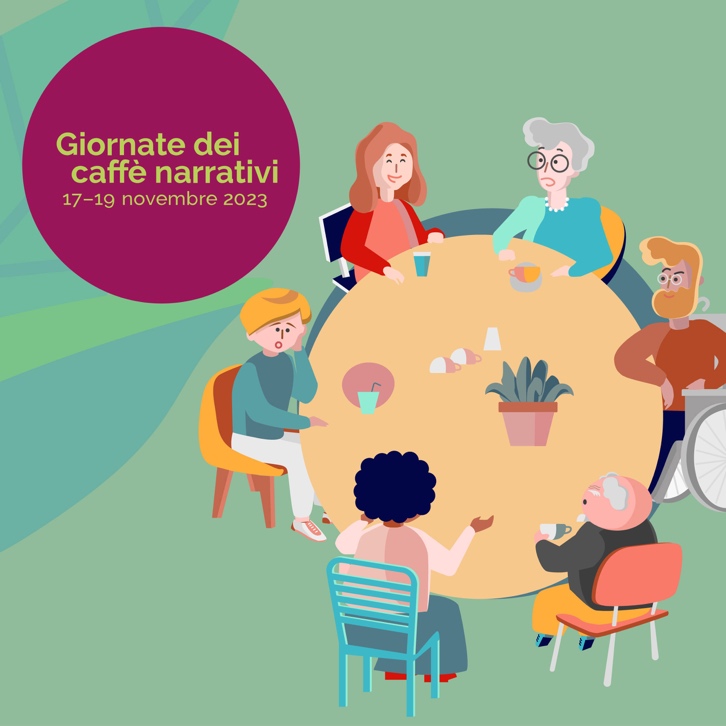 Per una volta proviamo ad “ascoltare”Giornate dei caffè narrativi dal 17 al 19 novembre 2023in tutta la Svizzera17 novembre 2023, dalle 14.00 alle 15.00, nella sala comunale di Affoltern am Albis, Zurigo.